Hayatla temel bağlarımızdan biri olan dil, bilindiği gibi insanlar arasındaki iletişimi sağlayan ve pek çok tanımı olan bir anlatım aracıdır. Bebekler, dil gelişimi ve öğrenimine donanımlı olarak doğarlar. Dünyaya geldikleri andan itibaren de insan sesini, insan sesleri içerisinde de annelerinin seslerini ayırt edebilirler. Yaradılış gereği, bir eksiklik olmadığı sürece, bütün çocukların fiziksel ve dilsel gelişiminde belli bir düzen vardır.1-Bu metnin türü aşağıdakilerden hangisidir?A) Deneme B) EleştiriC) Hikâye D) MakaleAdamın önüne deste deste para koydular.2-Bu cümledeki altı çizili sözün cümleye kattığı anlam aşağıdakilerin hangisinde vardır?A) Annesine demet demet çiçek getirmişti.B) İşini yetiştirmek için çabuk çabuk hareket ediyordu.C) Havaalanında yaşadıklarını, polise bir anlattı.D) Taşları renk renk ayırıp ipe dizdi.Çok uzun yıllar boyunca ekoloji konusuna değinilmemiştir. (1) Eski Yunan filozoflarına gelinceye dek bu alanda bir çalışma görmüyoruz. (2) Çünkü bu konu, insanların ilgisini çekmemiş; bilim dünyasını başka konular işgal etmiştir. (3) Ekoloji terimini ilk kez kullananlar da Almanlar olmuştur. (4) Yirminci yüzyılın sonlarına doğru ise en önemli bilim dallarından biri ekoloji olmuştur.3-Bu parçada numaralanmış cümlelerden hangisi, kendinden önceki cümlede bildirilen eylemin gerekçesidir?A) 1.     B) 2.      C) 3.    D) 4.4-Aşağıdaki cümlelerin hangisinde sitem anlamı söz konusudur?A) Beğendiklerin çok pahalı değil mi?B) O adam, geçen gün yanımda oturuyordu.C) Hani beni hiç yalnız bırakmayacaktın?D) Ona yardım etmekle doğru bir iş yaptın.“Sabah herkes burada olmalı, yoksa geç kalırız.”5-“Olmalı” sözcüğü aşağıdaki cümlelerin hangisinde, bu cümledeki anlamıyla kullanılmıştır?A) Aradığınız araba bu olmalı.B) Haftaya bu ödevlerin hepsi bitmiş olmalı.C) Ankara’yı sevmiş olmalı ki, İstanbul’a gelmiyor.D) Annesini aramayı unutmuş olmalı.Bütün kusurlarım toprak gizliyor Merhem çalıp yaralarım düzlüyor Kolun açmış yollarımı Benim sadık yârim kara topraktır 6-Bu dörtlüğün ana duygusu aşağıdakilerden hangisidir?A)Özlem B) Sevinç C) Minnet D) Pişmanlık7-Aşağıdaki cümlelerin hangisindeki altı çizili sözcük soyut anlamlıdır?A) Kaymakam yanında korumalarıyla dolaşıyor.B) Sabahları soğuk suyla duş alırdı.C) Korkuluklara tırmanırken düşüp, yaralanmış.D) Üst komşumuz biraz ağır işitir.1. Girmek istediğiniz bir kapı kapandığında, bunu farklı kapıların açılması olarak yorumlayın.2. Olanaklarınızı sonuna kadar zorlayın, bu size güç verecektir.3. İnsan, hiçbir zaman ümidini yitirmemeli, olumsuzlukları olumlu yönden görmeye çalışmalıdır.4. İyimser olursak, hem biz, hem çevremiz başarılı oluruz.8-Yukarıdaki numaralandırılmış cümlelerden hangileri birbiriyle yakın anlamlıdır?A) 1.ve 2.           B) 1.ve 3.      C) 2.ve 3.           D) 3. ve 4.Şairler çocukluklarına da gençliklerine de dönmek isterler; bu, doğal bir özlem. Hani “Gençler bilebilse, yaşlılar yapabilse...” denir ya, demek ki gençliğin enerjikliğinin, değerinin ayrımına geç varılıyor. Ama bence şairlerin çocukluğa dönmek istemeleri farklı bir durumdur. Çocuk hesapsız, kitapsız, art düşüncesizdir.
9-Parçaya göre, şairlerin çocukluklarına dönmek istemelerinin nedeni nedir?
A) Çocukluğun, temiz ve saf duyguların dönemi olması
B) Çocukluğun, enerji dolu bir çağ olması
C) Doğanın, o dönemde henüz bozulmamış olması
D) Farklı bir hayata duydukları özlemhttps://www.HangiSoru.com 10-Aşağıdakilerden hangisi bu metinlerin ortak yönlerinden biri değildir?A) Tarihçeye yer verilmesi B) Nesnel anlatımdan yararlanılması C) Karşılaştırma yapılması D) Açıklayıcı anlatıma başvurulması(I) Bugünkü şairlerimizin çoğu, hep eskilerin, başkaları-nın gösterdikleri yoldan gidiyor; eskiden kalma duyguları, düşünceleri söylüyor. (II) Birtakımının yeni gözükmesine bakmayın, onlar da bundan on beş yıl öncekini taklit ediyor. (III) Beş yüz yıl önceki eskidir de on beş yıl önceki eski değil midir? (IV) Bir şairin kendi oluşturmadığı, kendi üretmediği, başkasından öğrendiği her şey eskidir.11-Bu parçanın ana düşüncesi numaralanmış cümlelerden hangisinde verilmiştir?A) I. B) II. C) III. D) IV.Bir gece susamış ve su içmeye kalkmıştım. Babamın çalışma odasındaki ışığı görünce kendisine bir selam vereyim, dedim. Kapıyı tıklatıp odaya girdiğimde babamın, çalışma masasında uyuyakalmış olduğunu gördüm. Masada birçok kâğıt, babamın başının altında kalınca bir defter, kenarda çok çalışınca uyumamak için mutlaka içtiği kahvenin fincanı duruyordu.                                                   12-Bu parçanın anlatımında aşağıdakilerin hangisinden yararlanılmıştır?A) Örnekleme.B) Betimleme.C) Benzetme.D) Tanık gösterme13-Bu dizelerde aşağıdakilerin hangisinde verilen söz sanatları vardır?A) Benzetme - Kişileştirme B) Konuşturma - Abartma C) Benzetme - Konuşturma D) Kişileştirme – AbartmaI.  Veren eli kimse kesmez.II.   Gün doğmadan neler doğar.III.  Ağlamakla yâr ele girmez.14-Yukarıdaki altı çizili fiilimsilerin çeşidi, aşağıdakilerin hangisinde sırasıyla verilmiştir?A) isim fiil, sıfat fiil, zarf fiilB) sıfat fiil, zarf fiil, isim fiilC) sıfat fiil, isim fiil, zarf fiilD) zarf fiil, zarf fiil, sıfat fiil15-Aşağıdaki cümlelerin hangisinde yazım yanlışı vardır?
A) Penguenlerin Güney Kutbu’nda yaşadığını bilmiyordum.
B) Soğuk havalar Karadeniz’in doğusunda etkili olacak.
C) Sporcular Ağrı Dağı’na tırmanmaya hazırlanıyordu.
D) Belgede Artvin İli’nde doğduğun yazıyor. Dün, hepimiz rıhtımdaki vapurların rüzgârda çırpınan bayraklarını büyük bir merakla seyrediyorduk.16-Bu cümlede aşağıdaki öğelerden hangisi yoktur?A) Özne 			   B) Belirtili nesneC) Zarf tümleci 		                 D) Dolaylı tümleç Diş ağrısı çekenler ( ) dişleri sağlam olanları ( ) yoksulluk çekenler ( ) parası bol olanları mutlu sanır ( )                     17-Yukarıda parantezle belirtilen yerlere aşağıdakilerden hangisinde verilen noktalama işaretleri sırasıyla getirilmelidir?A) (;) (:) (;) (.)                B) (,) (:) (:) (…)                                                            C) (,) (;) (,) (.)                 D) (,) (!) (,) (!)“Başımıza gelen her musibette vardır bir hayır”. 18-Cümlesinin yüklemiyle ilgili olarak aşağıdakilerden hangisi doğrudur?
A) Ek fiilin –di’li geçmiş zamanıyla çekimlenmiştir.
B) Ek fiilin –miş’li geçmiş zamanıyla çekimlenmiştir.
C) Ek fiilin geniş zamanıyla çekimlenmiştir.
D) Geniş zamanla çekimlenmiş bir fiildir.“Gördüklerimizi, yaşadıklarımızı olduğu gibi aktarmak olanaksızdır.” 19-Cümlesinin özellikleri, aşağıdakilerin hangisinde verilmiştir?A) Kurallı – olumsuz – ad – bileşik               B) Devrik – olumsuz – ad – bileşikC) Kurallı – olumlu – eylem – basit               D) Devrik – olumlu – eylem – basit20-Aşağıdaki cümlelerin hangisinde hikaye birleşik zamanıyla çekimlenmiş bir kelime vardır?
A) Zirveye çıkması biraz zaman alacakmış.
B) Başardım, büyüdüğümü ispatladım işte.
C) Birini atıp diğerini bana verebilirsin.
D) Senin bunu yapabileceğini hayal dahi edemezdim.O gecenin uzun saatlerini tüyler ürpertici bir uyanıklık içinde geçirdim.21-Bu cümledeki öğe dizilişi aşağıdakilerin hangisinde sırasıyla verilmiştir?A) Zarf tümleci, dolaylı tümleç, yüklemB) Belirtisiz nesne, dolaylı tümleç, yüklemC) Belirtili nesne, zarf tümleci, yüklemD) Özne, belirtili nesne, yüklem22-Aşağıdaki cümlelerden hangisinde eylem geçişli olduğu hâlde nesne almamıştır?A) Önümüzdeki haftaya kadar bekleyeceğiz.B) Dolma kalemi kardeşine hediye etmiş.C) Büyükbabam, her akşam erkenden uyur.D) Kütüphaneden aldığım kitabı iki günde bitirdim.Şubat ayı kış yelini kovarkenCennet dense sana yakışır dağlar23-Cümle çeşidi bakımından aşağıdakilerden hangisi, bu dizelerdeki cümlenin özelliği değildir?A) Bileşik cümle     B) Eksiltili cümleC) Eylem cümlesi     D) Olumlu cümle                                                     1- Buna benzer bir kaza daha önce yaşanmadı.2-  Atılan topu yakalamak için koştu.3-  Kelebekler çiçekten çiçeğe uçuşuyordu.4-  Eşyalar yukarıdaki depoya taşındı.24-Numaralanmış cümlelerden hangi ikisi özne-yüklem ilişkisi bakımından özdeştir?A) 1. ve 4..                                             B) 1. ve 3C) 2. ve 3.                                             D) 2. ve 4."O, kendisine tanınan ayrımı kötüye kullanmadı."25- Bu cümledeki anlatım bozukluğunun nedeni aşağıdakilerden hangisidir?A) Gereksiz sözcük kullanılmasıB) Sözcüğün yanlış yerde kullanılmasıC) Sıralama yanlışlığıD) Sözcüğün yanlış anlamda kullanılmasıCEVAP OPTİĞİNOT:*Sınav süresi bir ders saatidir.*Her soru 4’er puan niteliğindedir.BAŞARILAR DİLERİM ...                                      TÜRKÇE ÖĞRETMENİ.....................................................................-SORULARIN CEVAP ANAHTARIDIR-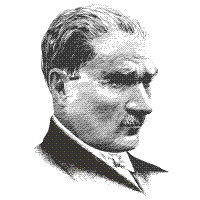              EĞİTİM ÖĞRETİM YILI ............................ORTAOKULU   8.SINIFLAR TÜRKÇE DERSİ 2.DÖNEM 2.YAZILI SORULARIDIR.             EĞİTİM ÖĞRETİM YILI ............................ORTAOKULU   8.SINIFLAR TÜRKÇE DERSİ 2.DÖNEM 2.YAZILI SORULARIDIR.             EĞİTİM ÖĞRETİM YILI ............................ORTAOKULU   8.SINIFLAR TÜRKÇE DERSİ 2.DÖNEM 2.YAZILI SORULARIDIR.             EĞİTİM ÖĞRETİM YILI ............................ORTAOKULU   8.SINIFLAR TÜRKÇE DERSİ 2.DÖNEM 2.YAZILI SORULARIDIR.             EĞİTİM ÖĞRETİM YILI ............................ORTAOKULU   8.SINIFLAR TÜRKÇE DERSİ 2.DÖNEM 2.YAZILI SORULARIDIR.             EĞİTİM ÖĞRETİM YILI ............................ORTAOKULU   8.SINIFLAR TÜRKÇE DERSİ 2.DÖNEM 2.YAZILI SORULARIDIR.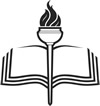 ADI -SOYADI:ALDIĞIPUANRAKAMLA:SINIFI – NO:ALDIĞIPUANYAZIYLA:ABCD1.2.3.4.5.6.7.8.9.10.11.12.13.14.15.16.17.18.19.20.21.22.23.24.25.ABCD1.x2.x3.x4.x5.x6.x7.x8.x9.x10.x11.x12.x13.x14.x15.x16.x17.x18.x19.x20.x21.x22.x23.x24.x25.x